Request for payment / Reimbursement for Direct Purchase upto Rs. 50,000 for “ Non-GFR 2017” Course AccountDetails of Bills for Payment/ReimbursementI am personally satisfied that the goods purchased are of requisite quality and specification, and have been purchased from a reliable supplier at reasonable price.That the reasons quoted for reimbursement are genuine and purchase made from personal resources was unavoidable.   That I agree for transfer of reimbursement amount my bank account mentioned above.                    							Date:  			            		                 		    Signature of Course Coordinator                                                             Name :For CCE Office use Note: As per the existing Rules, individual cash purchase/payment can be made upto the value of Rs. 50,000/- only.Course Account No.IITK/CCE/IITK/CCE/IITK/CCE/Budget head(as applicable) (a) Contingency                            (b) Travel     (c) Consumable                            (d) Others (Pl. specify)_________        (a) Contingency                            (b) Travel     (c) Consumable                            (d) Others (Pl. specify)_________        (a) Contingency                            (b) Travel     (c) Consumable                            (d) Others (Pl. specify)_________       Payment/Reimbursement to be made in the name ofP.F. No. Bank Name & Account No.Payment or ReimbursementS. NoInvoice/ Bill No.DateCourse Register Page No.Goods purchasedAmount (Rs.)Total Total Total Total Total Passed for an amount of Rs:     Passed for an amount of Rs:     Passed for an amount of Rs:     CheckedCheckedPassed for PaymentAssistantSuperintendentHead, CCE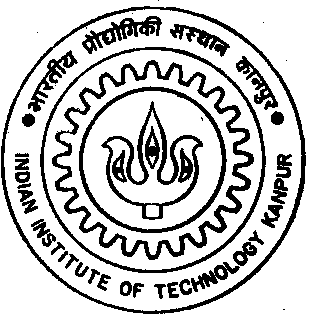 